VACANCY ANNOUNCEMENTAPPLICATION PROCEDURESubmit the following documentary requirements to the Personnel Section through the Records Section or send all their scanned pertinent documents through https://bit.ly/3kLYPVA  on or  before October 11, 2021 (Monday):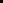 Letter of Intent (addressed to Dr. Jeanelyn A. Aleman, CESO VI, OIC – Schools Division Superintendent). Kindly include the position with the corresponding school/office, you are applying for.Duly accomplished Personal Data Sheet (CSC Form 212 Revised 2017) and Work Experience Sheet. You may download these forms at http://www.csc.gov.ph/2014-02-21-08-28-23/pdf-files/category/861-personal-data-sheet-revised-2017.htmlOne (1) Copy of Eligibility (for CSC Sub-professional, Professional, and other related eligibility) or Copy of PRC License with Documentary Stamp (for relevant position/s).Photocopy of the latest Transcript of RecordsPhotocopy of the 3 Performance ratings for the last 3 rating periods Certificates of relevant trainings and seminars attended,Certificates of outstanding accomplishments (Outstanding Employee Award, Innovations, Research and Development Projects, Publications/Authorship, and Consultant/Resource Speaker)NOTE: INCOMPLETE AND LATE SUBMISSION OF DOCUMENTS WILL NOT BE GIVEN FAVORABLE ACTIONThe Department of Education-Zamboanga Sibugay adheres to the existing general policy of no discrimination based on gender, civil status, disability, religion, ethnicity or political affiliation.* Image files will NOT be accepted by the form. Please convert your files to PDF format before you proceed.** If the link does not redirect you to the online application form, please type the address manually.BUREAU/SERVICE:BUREAU/SERVICE:Department of Education – Region IXDepartment of Education – Region IXDIVISION/UNIT:DIVISION/UNIT:Division of Zamboanga Sibugay - SHSDivision of Zamboanga Sibugay - SHSPOSITION PROFILEPOSITION PROFILEPOSITION PROFILEPOSITION PROFILEPosition: Guidance Counselor IIPosition: Guidance Counselor IIPosition: Guidance Counselor IISalary Grade:	12Annual Salary: ₱ 26, 052.00Item No.:  GUIDC2-570105-2016 , GUIDC2-570108-2016  GUIDC2-570111-2016 , GUIDC2-570112-2016  GUIDC2-570113-2016 , GUIDC2-570114-2016  GUIDC2-570115-2016 , GUIDC2-570116-2016  GUIDC2-570118-2016 , GUIDC2-570119-2016  GUIDC2-570121-2016 , GUIDC2-570122-2016  GUIDC2-570123-2016Item No.:  GUIDC2-570105-2016 , GUIDC2-570108-2016  GUIDC2-570111-2016 , GUIDC2-570112-2016  GUIDC2-570113-2016 , GUIDC2-570114-2016  GUIDC2-570115-2016 , GUIDC2-570116-2016  GUIDC2-570118-2016 , GUIDC2-570119-2016  GUIDC2-570121-2016 , GUIDC2-570122-2016  GUIDC2-570123-2016Item No.:  GUIDC2-570105-2016 , GUIDC2-570108-2016  GUIDC2-570111-2016 , GUIDC2-570112-2016  GUIDC2-570113-2016 , GUIDC2-570114-2016  GUIDC2-570115-2016 , GUIDC2-570116-2016  GUIDC2-570118-2016 , GUIDC2-570119-2016  GUIDC2-570121-2016 , GUIDC2-570122-2016  GUIDC2-570123-2016Other Incentives/Bonuses:Monthly Economic Relief AllowanceMid-year bonusProductivity Enhancement IncentiveClothing AllowanceCash GiftYear-end bonusJOB DESCRIPTIONJOB DESCRIPTIONJOB DESCRIPTIONJOB DESCRIPTIONProvides and implements guidance and counselling serviceProvides and implements guidance and counselling serviceProvides and implements guidance and counselling serviceProvides and implements guidance and counselling serviceQUALIFICATIONSQUALIFICATIONSQUALIFICATIONSQUALIFICATIONSEducationMaster’s degree in Guidance and CounselingMaster’s degree in Guidance and CounselingMaster’s degree in Guidance and CounselingExperienceNone RequiredNone RequiredNone RequiredTrainingNone RequiredNone RequiredNone RequiredEligibilityRA 1080 (Guidance Counselor)RA 1080 (Guidance Counselor)RA 1080 (Guidance Counselor)CompetenciesSelf Management, Results Focus, Teamwork, Communication SkillsSelf Management, Results Focus, Teamwork, Communication SkillsSelf Management, Results Focus, Teamwork, Communication Skills